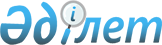 О внесении изменений в решение Акжаикского районного маслихата от 23 декабря 2016 года № 8-1 "О районном бюджете на 2017-2019 годы"
					
			Утративший силу
			
			
		
					Решение Акжаикского районного маслихата Западно-Казахстанской области от 15 декабря 2017 года № 15-1. Зарегистрировано Департаментом юстиции Западно-Казахстанской области 22 декабря 2017 года № 4993. Утратило силу решением Акжаикского районного маслихата Западно-Казахстанской области от 28 марта 2018 года № 17-4
      Сноска. Утратило силу решением Акжаикского районного маслихата Западно-Казахстанской области от 28.03.2018 № 17-4 (вводится в действие со дня первого официального опубликования).
      В соответствии с Бюджетным кодексом Республики Казахстан от 4 декабря 2008 года и Законом Республики Казахстан от 23 января 2001 года "О местном государственном управлении и самоуправлении в Республике Казахстан" Акжаикский районный маслихат РЕШИЛ:
      1. Внести в решение Акжаикского районного маслихата от 23 декабря 2016 года № 8-1 "О районном бюджете на 2017-2019 годы" (зарегистрированное в Реестре государственной регистрации нормативных правовых актов № 4645, опубликованное 12 января 2017 года в газете "Жайық таңы") следующие изменения:
      пункт 1 изложить в следующей редакции:
      "1. Утвердить районный бюджет на 2017-2019 годы согласно приложениям 1, 2 и 3 соответственно, в том числе на 2017 год в следующих объемах:
      1) доходы – 6 979 839 тысяч тенге:
      налоговые поступления – 1 097 836 тысяч тенге;
      неналоговые поступления – 2 846 тысяч тенге;
      поступления от продажи основного капитала – 4 191 тысяча тенге;
      поступления трансфертов – 5 874 966 тысяч тенге;
      2) затраты – 7 197 530 тысяч тенге;
      3) чистое бюджетное кредитование – 849 305 тысяч тенге:
      бюджетные кредиты – 879 693 тысячи тенге;
      погашение бюджетных кредитов – 30 388 тысяч тенге;
      4) сальдо по операциям с финансовыми активами – 0 тысяч тенге:
      приобретение финансовых активов – 0 тысяч тенге;
      поступления от продажи финансовых активов государства – 0 тысяч тенге;
      5) дефицит (профицит) бюджета – - 1 066 996 тысяч тенге;
      6) финансирование дефицита (использование профицита) бюджета – 1 066 996 тысяч тенге;
      поступление займов – 878 832 тысячи тенге;
      погашение займов – 30 388 тысяч тенге ;
      используемые остатки бюджетных средств – 218 552 тысячи тенге.";
      приложение 1 к указанному решению изложить в новой редакции согласно приложению к настоящему решению.
      2. Руководителю аппарата районного маслихата (Ашабаев А.Б.) обеспечить государственную регистрацию данного решения в органах юстиции, его официальное опубликование в Эталонном контрольном банке нормативных правовых актов Республики Казахстан и в средствах массовой информации.
      3. Настоящее решение вводится в действие с 1 января 2017 года. Районный бюджет на 2017 год
					© 2012. РГП на ПХВ «Институт законодательства и правовой информации Республики Казахстан» Министерства юстиции Республики Казахстан
				
      Председатель сессии

Р.Смирнова

      Секретарь маслихата

С.Сиражев
Приложение
к решению Акжаикского
районного маслихата
от 15 декабря 2017 года № 15-1Приложение 1
к решению Акжаикского
районного маслихата
от 23 декабря 2016 года № 8-1
Категория
Категория
Категория
Категория
Категория
Сумма, тысяч тенге
Класс
Класс
Класс
Класс
Сумма, тысяч тенге
Подкласс
Подкласс
Подкласс
Сумма, тысяч тенге
Специфика
Специфика
Сумма, тысяч тенге
Наименование
1
2
3
4
5
6
1) Доходы
 6 979 839
1
Налоговые поступления
1 097 836
01
Подоходный налог
288 481
2
Индивидуальный подоходный налог
288 481
03
Социальный налог
278 633
1
Социальный налог
278 633
04
Налоги на собственность
508 526
1
Налоги на имущество
461 755
3
Земельный налог
2 054
4
Налог на транспортные средства
41 225
5
Единый земельный налог
3 492
05
Внутренние налоги на товары, работы и услуги
19 289
2
Акцизы
3 485
3
Поступления за использование природных и других ресурсов
7 801
4
Сборы за ведение предпринимательской и профессиональной деятельности
8 003
07
Прочие налоги
25
1
Прочие налоги
25
08
Обязательные платежи, взимаемые за совершение юридически значимых действий и (или) выдачу документов уполномоченными на то государственными органами или должностными лицами
2 882
1
Государственная пошлина
2 882
2
Неналоговые поступления
2 846
06
Прочие неналоговые поступления
2 846
1
Прочие неналоговые поступления
2 846
3
Поступления от продажи основного капитала
4 191
01
Продажа государственного имущества, закрепленного за государственными учреждениями
2 702
1
Продажа государственного имущества, закрепленного за государственными учреждениями
2 702
03
Продажа земли и нематериальных активов
1 489
1
Продажа земли
1 489
4
Поступления трансфертов
5 874 966
02
Трансферты из вышестоящих органов государственного управления
5 874 966
2
Трансферты из областного бюджета
5 874 966
Функциональная группа
Функциональная группа
Функциональная группа
Функциональная группа
Функциональная группа
Сумма, тысяч тенге
Функциональная подгруппа
Функциональная подгруппа
Функциональная подгруппа
Функциональная подгруппа
Сумма, тысяч тенге
Администратор бюджетных программ
Администратор бюджетных программ
Администратор бюджетных программ
Сумма, тысяч тенге
Программа
Программа
Сумма, тысяч тенге
Наименование
1
2
3
4
5
6
2) Затраты
 7 197 530
01
Государственные услуги общего характера
612 341
1
Представительные, исполнительные и другие органы, выполняющие общие функции государственного управления
563 818
112
Аппарат маслихата района (города областного значения)
19 776
001
Услуги по обеспечению деятельности маслихата района (города областного значения)
19 776
003
Капитальные расходы государственного органа
0
122
Аппарат акима района (города областного значения)
168 655
001
Услуги по обеспечению деятельности акима района (города областного значения)
90 772
003
Капитальные расходы государственного органа
77 883
123
Аппарат акима района в городе, города районного значения, поселка, села, сельского округа
375 387
001
Услуги по обеспечению деятельности акима района в городе, города районного значения, поселка, села, сельского округа
342 537
022
Капитальные расходы государственного органа
32 850
2
Финансовая деятельность
899
459
Отдел экономики и финансов района (города областного значения)
899
003
Проведение оценки имущества в целях налогообложения
0
010
Приватизация, управление коммунальным имуществом, постприватизационная деятельность и регулирование споров, связанных с этим
899
9
Прочие государственные услуги общего характера
47 624
458
Отдел жилищно-коммунального хозяйства, пассажирского транспорта и автомобильных дорог района (города областного значения)
24 270
001
Услуги по реализации государственной политики на местном уровне в области жилищно-коммунального хозяйства, пассажирского транспорта и автомобильных дорог
24 270
013
Капитальные расходы государственного органа
0
459
Отдел экономики и финансов района (города областного значения)
23 354
001
Услуги по реализации государственной политики в области формирования и развития экономической политики, государственного планирования, исполнения бюджета и управления коммунальной собственностью района (города областного значения)
23 354
015
Капитальные расходы государственного органа
0
466
Отдел архитектуры, градостроительства и строительства района (города областного значения)
0
040
Развитие объектов государственных органов
0
02
Оборона
5 342
1
Военные нужды
5 342
122
Аппарат акима района (города областного значения)
5 342
005
Мероприятия в рамках исполнения всеобщей воинской обязанности
5 342
2
Организация работы по чрезвычайным ситуациям
0
122
Аппарат акима района (города областного значения)
0
006
Предупреждение и ликвидация чрезвычайных ситуаций масштаба района (города областного значения)
0
03
Общественный порядок, безопасность, правовая, судебная, уголовно- исполнительная деятельность 
6 968
1
Правоохранительная деятельность
6 868
466
Отдел архитектуры, градостроительства и строительства района (города областного значения)
6 868
066
Строительство объектов общественного порядка и безопасности
6 868
9
Прочие услуги в области общественного порядка и безопасности
100
458
Отдел жилищно-коммунального хозяйства, пассажирского транспорта и автомобильных дорог района (города областного значения)
100
021
Обеспечение безопасности дорожного движения в населенных пунктах
100
04
Образование
4 060 215
1
Дошкольное воспитание и обучение
286 273
464
Отдел образования района (города областного значения)
286 273
009
Обеспечение деятельности организаций дошкольного воспитания и обучения
257 085
040
Реализация государственного образовательного заказа в дошкольных организациях образования
29 188
2
Начальное, основное среднее и общее среднее образование
3 336 697
123
Аппарат акима района в городе, города районного значения, поселка, села, сельского округа
11 326
005
Организация бесплатного подвоза учащихся до школы и обратно в сельской местности
11 326
457
Отдел культуры, развития языков, физической культуры и спорта района (города областного значения)
71 554
017
Дополнительное образование для детей и юношества по спорту
71 554
464
Отдел образования района (города областного значения)
3 247 332
003
Общеобразовательное обучение
3 038 832
006
Дополнительное образование для детей
208 500
466
Отдел архитектуры, градостроительства и строительства района (города областного значения)
6 485
021
Строительство и реконструкция объектов начального, основного среднего и общего среднего образования
6 485
9
Прочие услуги в области образования
437 245
464
Отдел образования района (города областного значения)
437 245
001
Услуги по реализации государственной политики на местном уровне в области образования
16 626
005
Приобретение и доставка учебников, учебно-методических комплексов для государственных учреждений образования района (города областного значения)
168 066
007
Проведение школьных олимпиад, внешкольных мероприятий и конкурсов районного (городского) масштаба
1 138
015
Ежемесячная выплата денежных средств опекунам (попечителям) на содержание ребенка-сироты (детей-сирот), и ребенка (детей), оставшегося без попечения родителей 
8 708
029
Обследование психического здоровья детей и подростков и оказание психолого-медико-педагогической консультативной помощи населению
0
067
Капитальные расходы подведомственных государственных учреждений и организаций
242 707
06
Социальная помощь и социальное обеспечение
430 886
1
Социальное обеспечение
109 012
451
Отдел занятости и социальных программ района (города областного значения)
101 560
005
Государственная адресная социальная помощь
5 460
016
Государственные пособия на детей до 18 лет
75 100
025
Внедрение обусловленной денежной помощи по проекту "Өрлеу"
21 000
464
Отдел образования района (города областного значения)
7 452
030
Содержание ребенка (детей), переданного патронатным воспитателям
7 452
2
Социальная помощь
297 398
451
Отдел занятости и социальных программ района (города областного значения)
297 398
002
Программа занятости
135 761
006
Оказание жилищной помощи
5 460
007
Социальная помощь отдельным категориям нуждающихся граждан по решениям местных представительных органов
48 848
010
Материальное обеспечение детей-инвалидов, воспитывающихся и обучающихся на дому
1 230
014
Оказание социальной помощи нуждающимся гражданам на дому
59 315
017
Обеспечение нуждающихся инвалидов обязательными гигиеническими средствами и предоставление услуг специалистами жестового языка, индивидуальными помощниками в соответствии с индивидуальной программой реабилитации инвалида
27 723
023
Обеспечение деятельности центров занятости населения
19 061
9
Прочие услуги в области социальной помощи и социального обеспечения
24 476
451
Отдел занятости и социальных программ района (города областного значения)
24 476
001
Услуги по реализации государственной политики на местном уровне в области обеспечения занятости и реализации социальных программ для населения
21 918
011
Оплата услуг по зачислению, выплате и доставке пособий и других социальных выплат
2 558
021
Капитальные расходы государственного органа
0
458
Отдел жилищно-коммунального хозяйства, пассажирского транспорта и автомобильных дорог района (города областного значения)
0
050
Реализация Плана мероприятий по обеспечению прав и улучшению качества жизни инвалидов в Республике Казахстан на 2012-2018 годы
0
07
Жилищно-коммунальное хозяйство
512 372
1
Жилищное хозяйство
188 958
123
Аппарат акима района в городе, города районного значения, поселка, села, сельского округа
2 128
007
Организация сохранения государственного жилищного фонда города районного значения, поселка, села, сельского округа
2 128
457
Отдел культуры, развития языков, физической культуры и спорта района (города областного значения)
33 250
024
Ремонт объектов городов и сельских населенных пунктов в рамках Программы развития продуктивной занятости и массового предпринимательства
33 250
458
Отдел жилищно-коммунального хозяйства, пассажирского транспорта и автомобильных дорог района (города областного значения)
3 742
003
Организация сохранения государственного жилищного фонда
0
004
Обеспечение жильем отдельных категорий граждан
3 742
031
Изготовление технических паспортов на объекты кондоминиумов
0
464
Отдел образования района (города областного значения)
0
026
Ремонт объектов городов и сельских населенных пунктов в рамках Программы развития продуктивной занятости и массового предпринимательства
0
466
Отдел архитектуры, градостроительства и строительства района (города областного значения)
149 838
003
Проектирование и (или) строительство, реконструкция жилья коммунального жилищного фонда
115 887
004
Проектирование, развитие и (или) обустройство инженерно-коммуникационной инфраструктуры
33 951
091
Приобретение оборудования для проектов, реализуемых в рамках Программы развития продуктивной занятости и массового предпринимательства
0
2
Коммунальное хозяйство
304 259
458
Отдел жилищно-коммунального хозяйства, пассажирского транспорта и автомобильных дорог района (города областного значения)
0
012
Функционирование системы водоснабжения и водоотведения
0
466
Отдел архитектуры, градостроительства и строительства района (города областного значения)
304 259
058
Развитие системы водоснабжения и водоотведения в сельских населенных пунктах
304 259
3
Благоустройство населенных пунктов
19 155
123
Аппарат акима района в городе, города районного значения, поселка, села, сельского округа
4 450
008
Освещение улиц населенных пунктов
1 551
009
Обеспечение санитарии населенных пунктов
0
011
Благоустройство и озеленение населенных пунктов
2 899
458
Отдел жилищно-коммунального хозяйства, пассажирского транспорта и автомобильных дорог района (города областного значения)
14 705
018
Благоустройство и озеленение населенных пунктов
14 705
08
Культура, спорт, туризм и информационное пространство
633 533
1
Деятельность в области культуры
307 032
457
Отдел культуры, развития языков, физической культуры и спорта района (города областного значения)
307 032
003
Поддержка культурно-досуговой работы
307 032
2
Спорт
67 806
457
Отдел культуры, развития языков, физической культуры и спорта района (города областного значения)
34 817
009
Проведение спортивных соревнований на районном (города областного значения) уровне
26 439
010
Подготовка и участие членов сборных команд района (города областного значения) по различным видам спорта на областных спортивных соревнованиях
8 378
466
Отдел архитектуры, градостроительства и строительства района (города областного значения)
32 989
008
Развитие объектов спорта
32 989
3
Информационное пространство
183 614
456
Отдел внутренней политики района (города областного значения)
8 700
002
Услуги по проведению государственной информационной политики
8 700
457
Отдел культуры, развития языков, физической культуры и спорта района (города областного значения)
174 914
006
Функционирование районных (городских) библиотек
173 830
007
Развитие государственного языка и других языков народа Казахстана
1 084
9
Прочие услуги по организации культуры, спорта, туризма и информационного пространства
75 081
456
Отдел внутренней политики района (города областного значения)
54 189
 001
Услуги по реализации государственной политики на местном уровне в области информации, укрепления государственности и формирования социального оптимизма граждан
12 873
003
Реализация мероприятий в сфере молодежной политики
41 316
032
Капитальные расходы подведомственных государственных учреждений и организаций
0
457
Отдел культуры, развития языков, физической культуры и спорта района (города областного значения)
20 892
001
Услуги по реализации государственной политики на местном уровне в области культуры, развития языков, физической культуры и спорта
15 192
032
Капитальные расходы подведомственных государственных учреждений и организаций
5 700
10
Сельское, водное, лесное, рыбное хозяйство, особо охраняемые природные территории, охрана окружающей среды и животного мира, земельные отношения
236 786
1
Сельское хозяйство
196 744
462
Отдел сельского хозяйства района (города областного значения)
17 836
001
Услуги по реализации государственной политики на местном уровне в сфере сельского хозяйства
17 836
473
Отдел ветеринарии района (города областного значения)
178 908
001
Услуги по реализации государственной политики на местном уровне в сфере ветеринарии
16 098
003
Капитальные расходы государственного органа
0
005
Обеспечение функционирования скотомогильников (биотермических ям)
3 338
006
Организация санитарного убоя больных животных
6 105
007
Организация отлова и уничтожения бродячих собак и кошек
2 105
008
Возмещение владельцам стоимости изымаемых и уничтожаемых больных животных, продуктов и сырья животного происхождения
0
009
Проведение ветеринарных мероприятий по энзоотическим болезням животных
600
010
Проведение мероприятий по идентификации сельскохозяйственных животных
1 014
011
Проведение противоэпизоотических мероприятий
132 262
047
Возмещение владельцам стоимости обезвреженных (обеззараженных) и переработанных без изъятия животных, продукции и сырья животного происхождения, представляющих опасность для здоровья животных и человека
17 386
6
Земельные отношения
11 681
463
Отдел земельных отношений района (города областного значения)
11 681
001
Услуги по реализации государственной политики в области регулирования земельных отношений на территории района (города областного значения)
11 681
007
Капитальные расходы государственного органа
0
9
Прочие услуги в области сельского, водного, лесного, рыбного хозяйства, охраны окружающей среды и земельных отношений
28 361
459
Отдел экономики и финансов района (города областного значения)
28 361
099
Реализация мер по оказанию социальной поддержки
специалистов
28 361
11
Промышленность, архитектурная, градостроительная и строительная деятельность
28 337
2
Архитектурная, градостроительная и строительная деятельность
28 337
466
Отдел архитектуры, градостроительства и строительства района (города областного значения)
28 337
001
Услуги по реализации государственной политики в области строительства, улучшения архитектурного облика городов, районов и населенных пунктов области и обеспечению рационального и эффективного градостроительного освоения территории района (города областного значения)
17 942
013
Разработка схем градостроительного развития территории района, генеральных планов городов районного (областного) значения, поселков и иных сельских населенных пунктов
10 395
015
Капитальные расходы государственного органа
0
12
Транспорт и коммуникации
438 196
1
Автомобильный транспорт
437 576
123
Аппарат акима района в городе, города районного значения, поселка, села, сельского округа
0
013
Обеспечение функционирования автомобильных дорог в городах районного значения, поселках, селах, сельских округах
0
458
Отдел жилищно-коммунального хозяйства, пассажирского транспорта и автомобильных дорог района (города областного значения)
437 576
023
Обеспечение функционирования автомобильных дорог
20 792
045
Капитальный и средний ремонт автомобильных дорог районного значения и улиц населенных пунктов
416 784
9
Прочие услуги в сфере транспорта и коммуникаций
620
458
Отдел жилищно-коммунального хозяйства, пассажирского транспорта и автомобильных дорог района (города областного значения)
620
037
Субсидирование пассажирских перевозок по социально значимым городским (сельским), пригородным и внутрирайонным сообщениям
620
13
Прочие 
92 273
3
Поддержка предпринимательской деятельности и защита конкуренции
6 620
469
Отдел предпринимательства района (города областного значения)
6 620
001
Услуги по реализации государственной политики на местном уровне в области развития предпринимательства
6 620
9
Прочие 
85 653
123
Аппарат акима района в городе, города районного значения, поселка, села, сельского округа
12 834
040
Реализация мер по содействию экономическому развитию регионов в рамках Программы развития регионов до 2020 года
12 834
458
Отдел жилищно-коммунального хозяйства, пассажирского транспорта и автомобильных дорог района (города областного значения)
56 261
040
Реализация мер по содействию экономическому развитию регионов в рамках Программы развития регионов до 2020 года
56 261
459
Отдел экономики и финансов района (города областного значения)
16 558
012
Резерв местного исполнительного органа района (города областного значения)
16 558
14
Обслуживание долга
74
1
Обслуживание долга
74
459
Отдел экономики и финансов района (города областного значения)
74
021
Обслуживание долга местных исполнительных органов по выплате вознаграждений и иных платежей по займам из областного бюджета
74
15
Трансферты
140 205
1
Трансферты
140 205
459
Отдел экономики и финансов района (города областного значения)
140 205
006
Возврат неиспользованных (недоиспользованных) целевых трансфертов
65 913
016
Возврат использованных не по целевому назначению целевых трансфертов
0
049
Возврат трансфертов общего характера в случаях, предусмотренных бюджетным законодательством
11 952
051
Трансферты органам местного самоуправления
54 326
054
Возврат сумм неиспользованных (недоиспользованных) целевых трансфертов, выделенных из республиканского бюджета за счет целевого трансферта из Национального фонда Республики Казахстан
8 014
3) Чистое бюджетное кредитование
849 305
Бюджетные кредиты
879 693
Функциональная группа
Функциональная группа
Функциональная группа
Функциональная группа
Функциональная группа
Сумма, тысяч тенге
Функциональная подгруппа
Функциональная подгруппа
Функциональная подгруппа
Функциональная подгруппа
Сумма, тысяч тенге
Администратор бюджетных программ
Администратор бюджетных программ
Администратор бюджетных программ
Сумма, тысяч тенге
Программа
Программа
Сумма, тысяч тенге
Наименование 
1
2
3
4
5
6
07
Жилищно-коммунальное хозяйство
 752 903
1
Жилищное хозяйство
752 903
458
Отдел жилищно-коммунального хозяйства, пассажирского транспорта и автомобильных дорог района (города областного значения)
752 903
053
Кредитование на реконструкцию и строительство систем тепло-водоснабжения и водоотведения
752 903
Функциональная группа
Функциональная группа
Функциональная группа
Функциональная группа
Функциональная группа
Сумма, тысяч тенге
Функциональная подгруппа
Функциональная подгруппа
Функциональная подгруппа
Функциональная подгруппа
Сумма, тысяч тенге
Администратор бюджетных программ
Администратор бюджетных программ
Администратор бюджетных программ
Сумма, тысяч тенге
Программа
Программа
Сумма, тысяч тенге
Наименование
1
2
3
4
5
6
10
Сельское, водное, лесное, рыбное хозяйство, особо охраняемые природные территории, охрана окружающей среды и животного мира, земельные отношения
 126 790
9
Прочие услуги в области сельского, водного, лесного, рыбного хозяйства, охраны окружающей среды и земельных отношений
126 790
459
Отдел экономики и финансов района (города областного значения)
126 790
018
Бюджетные кредиты для реализации мер социальной поддержки специалистов
126 790
Категория
Категория
Категория
Категория
Категория
Сумма, тысяч тенге
Класс
Класс
Класс
Класс
Сумма, тысяч тенге
Подкласс
Подкласс
Подкласс
Сумма, тысяч тенге
Специфика
Специфика
Сумма, тысяч тенге
Наименование
1
2
3
4
5
6
5
Погашение бюджетных кредитов
 30 388
01
Погашение бюджетных кредитов
30 388
1
Погашение бюджетных кредитов, выданных из государственного бюджета
30 388
13
Погашение бюджетных кредитов, выданных из местного бюджета физическим лицам
30 388
4) Сальдо по операциям с финансовыми активами
0
Приобретение финансовых активов
0
Функциональная группа
Функциональная группа
Функциональная группа
Функциональная группа
Функциональная группа
Сумма, тысяч тенге
Функциональная подгруппа
Функциональная подгруппа
Функциональная подгруппа
Функциональная подгруппа
Сумма, тысяч тенге
Администратор бюджетных программ
Администратор бюджетных программ
Администратор бюджетных программ
Сумма, тысяч тенге
Программа
Программа
Сумма, тысяч тенге
Наименование
1
2
3
4
5
6
13
Прочие
0
9
Прочие
0
458
Отдел жилищно-коммунального хозяйства, пассажирского транспорта и автомобильных дорог района (города областного значения)
0
065
Формирование или увеличение уставного капитала юридических лиц
0
Поступление от продажи финансовых активов государства
0
5) Дефицит (профицит) бюджета
 - 1 066 996
6) Финансирование дефицита (использование профицита) бюджета
1 066 996
Категория
Категория
Категория
Категория
Категория
Сумма, тысяч тенге
Класс
Класс
Класс
Класс
Сумма, тысяч тенге
Подкласс
Подкласс
Подкласс
Сумма, тысяч тенге
Специфика
Специфика
Сумма, тысяч тенге
Наименование
1
2
3
4
5
6

7
Поступление займов
 878 832
01
Внутренние государственные займы
878 832
2
Договоры займа
878 832
03
Займы, получаемые местным исполнительным органом района (города областного значения)
878 832
Функциональная группа
Функциональная группа
Функциональная группа
Функциональная группа
Функциональная группа
Сумма, тысяч тенге
Функциональная подгруппа
Функциональная подгруппа
Функциональная подгруппа
Функциональная подгруппа
Сумма, тысяч тенге
Администратор бюджетных программ
Администратор бюджетных программ
Администратор бюджетных программ
Сумма, тысяч тенге
Программа
Программа
Сумма, тысяч тенге
Наименование
1
2
3
4
5
6
16
Погашение займов
 30 388
1
Погашение займов
30 388
459
Отдел экономики и финансов района (города областного значения)
30 388
005
Погашение долга местного исполнительного органа перед вышестоящим бюджетом
30 388
022
Возврат неиспользованных бюджетных кредитов, выданных из местного бюджета
0
Категория
Категория
Категория
Категория
Категория
Сумма, тысяч тенге
Класс
Класс
Класс
Класс
Сумма, тысяч тенге
Подкласс
Подкласс
Подкласс
Сумма, тысяч тенге
Специфика
Специфика
Сумма, тысяч тенге
Наименование
1
2
3
4
5
6
8
Используемые остатки бюджетных средств
 218 552
01
Остатки бюджетных средств
218 552
1
Свободные остатки бюджетных средств
218 552
01
Свободные остатки бюджетных средств
218 552